                                                                                                            Приложение к ООПРАБОЧАЯ ПРОГРАММА ПО ПРЕДМЕТУОсновы мировых религиозных культур и светской этики(модули ОМРК, ПК, СЭ)Классы: 4Октябрьский районОРКСЭРабочая программа4  классПояснительная записка  Рабочая программа учебного курса «Основы мировых культур и светской этики» разработана в соответствии  с Федеральным государственным образовательным стандартом начального общего образования, Концепцией духовно-нравственного развития и воспитания личности гражданина России, планируемыми результатами основной образовательной программы начального общего образования МАОУ Лицей № 185.        Цель учебного курса ОРКСЭ — формирование у младшего подростка мотиваций к осознанному нравственному поведению, основанному на знании и уважении культурных и религиозных традиций многонационального народа России, а также к диалогу с представителями других культур и мировоззрений.        Задачи учебного курса ОРКСЭ:- знакомство обучающихся с основами православной, мусульманской, буддийской, иудейской культур, основами мировых религиозных культур и светской этики;- формирование представлений о традиционных религиях в России, их истории, современном состоянии, значении для жизни человека, общества, народа, России;- развитие представлений младшего подростка о значении нравственных норм и ценностей для достойной жизни личности, семьи, общества;- обобщение знаний, понятий и представлений о духовной культуре и морали, полученных обучающимися в начальной школе, и формирование у них ценностно-смысловых мировоззренческих основ, обеспечивающих целостное восприятие отечественной истории и культуры при изучении гуманитарных предметов на ступени основной школы;- развитие способностей младших школьников к общению в полиэтнической и многоконфессиональной среде на основе взаимного уважения и диалога во имя общественного мира и согласия; -укрепление ценностно-смысловой, содержательной, методической преемственности между ступенями начального и основного общего образования.    Согласно учебному плану МБОУ Лицей №185 на изучение предмета ОРКСЭ в 4 классе выделяется  34 часа (1 час в неделю)    Рабочая программа ориентирована на работу по учебно-методическому комплекту:-Основы  мировых религиозных культур 4  класс, учебник А.Я. Данилюк. М., Просвещение, 2010г.-Основы  православной культуры  4  класс, учебник Т.А.Костюкова. Дрофа,2012г.-Основы религиозных  культур  и  светской  этики 4 класс, учебник Т.Д. Шапошникова,  К.В.  Савченко   –  Москва  «Дрофа»,  2012.I.Планируемые результаты освоения учебного предмета    В соответствии с требованиями к результатам освоения основной образовательной программы начального общего и основного общего образования и положениями Концепции духовно-нравственного развития и воспитания личности гражданина России преподавание предмета «Основы религиозных культур и светской этики» направлено на достижение обучающимися комплекса личностных, метапредметных и предметных результатов. Воспитательные результаты деятельности школьников распределяются по трём уровням: — первый уровень — приобретение школьником социальных знаний (об общественных нормах, об устройстве общества, о социально одобряемых и не одобряемых формах поведения в обществе и т. п.), первичного понимания социальной реальности и повседневной жизни; — второй уровень — получение школьником опыта переживания и позитивного отношения к базовым ценностям общества (человек, семья, Отечество, природа, мир, знания, труд, культура), ценностного отношения к социальной реальности в целом; — третий уровень — получение школьником опыта самостоятельного общественного действия. Достижение трёх уровней воспитательных результатов способствует формированию у школьников коммуникативной, этической, социальной, гражданской компетентностей и социокультурной идентичности в её национально-государственном, этническом, религиозном, гендерном и других Личностные результатыУченик научится:формировать основы российской гражданской идентичности, чувства гордости за свою Родину;формировать образ мира как единое и целостное при разнообразии культур, национальностей, религий, воспитание доверия и уважения к истории и культуре всех народов;развивать самостоятельность и личную ответственность за свои поступки на основе представлений о нравственных нормах, социальной справедливости и свободе;развивать этические чувства как регуляторы морального поведения;воспитывать доброжелательность и эмоционально-нравственную отзывчивость, понимание и сопереживание чувствам других людей;развивать навыки сотрудничества со взрослыми и сверстниками в различных социальных ситуациях, умений не создавать конфликтов и находить выходы из спорных ситуаций;развивать мотивацию к труду, работе на результат, бережному отношению к материальным и духовным ценностям.Ученик получит возможность научиться:формировать внутреннюю позицию на уровне положительного отношения к образовательной организации, понимания необходимости учения, выраженного в преобладании учебно-познавательных мотивов и предпочтении социального способа оценки знаний;формировать устойчивую учебно-познавательную мотивацию учения;формировать устойчивый учебно-познавательный интерес к новым общим способам решения задач;понимать причину успешности/неуспешности учебной деятельности;
формировать положительную адекватную дифференцированную самооценку на основе критерия успешности реализации социальной роли «хорошего ученика»;
установке на здоровый образ жизни и реализации ее в реальном поведении и поступках;ориентироваться на искусство как значимую сферу человеческой жизни;понимать чувства других людей и сопереживать им, выражать это в поступках, направленных на помощь и обеспечение благополучия.Метапредметные результатыУченик научится:принимать и сохранять учебную задачу;учитывать выделенные учителем ориентиры действия в новом учебном материале в сотрудничестве с учителем;планировать свои действия в соответствии с поставленной задачей и условиями ее реализации, в том числе во внутреннем плане;учитывать установленные правила в планировании и контроле способа решения;
осуществлять итоговый и пошаговый контроль по результату (в случае работы в интерактивной среде пользоваться реакцией среды решения задачи);оценивать правильность выполнения действия на уровне адекватной ретроспективной оценки соответствия результатов требованиям данной задачи и задачной области;адекватно воспринимать предложения и оценку учителей, товарищей, родителей и других людей;осуществлять поиск необходимой информации для выполнения учебных заданий с использованием учебной литературы, энциклопедий, справочников (включая электронные, цифровые), в открытом информационном пространстве, в том числе контролируемом пространстве Интернета;осуществлять запись (фиксацию) выборочной информации об окружающем мире и о себе самом, в том числе с помощью инструментов ИКТ;использовать знаково-символические средства, в том числе модели (включая виртуальные) схемы (включая концептуальные) для решения задач;ориентироваться на разнообразие способов решения задач;
осуществлять анализ объектов с выделением существенных и несущественных признаков;осуществлять синтез как составление целого из частей;проводить сравнение и классификацию по заданным критериям;устанавливать причинно-следственные связи в изучаемом круге явлений;осуществлять подведение под понятие на основе распознавания объектов, выделения существенных признаков и их синтеза;устанавливать аналогии;владеть рядом общих приемов решения задач.адекватно использовать коммуникативные, прежде всего речевые, средства для решения различных коммуникативных задач, строить монологическое высказывание (в том числе сопровождая его аудиовизуальной поддержкой), владеть диалогической формой коммуникации, используя в том числе средства и инструменты ИКТ и дистанционного общения;допускать возможность существования у людей различных точек зрения, в том числе не совпадающих с его собственной, и ориентироваться на позицию партнера в общении и взаимодействии;учитывать разные мнения и стремиться к координации различных позиций в сотрудничестве;формулировать собственное мнение и позицию;договариваться и приходить к общему решению в совместной деятельности, в том числе в ситуации столкновения интересов;использовать речь для регуляции своего действия.Ученик получит возможность научиться:в сотрудничестве с учителем ставить новые учебные задачи;преобразовывать практическую задачу в познавательную;проявлять познавательную инициативу в учебном сотрудничестве;самостоятельно учитывать выделенные учителем ориентиры действия в новом учебном материале;осуществлять констатирующий и предвосхищающий контроль по результату и по способу действия, актуальный контроль на уровне произвольного внимания;самостоятельно адекватно оценивать правильность выполнения действия и вносить
необходимые коррективы в исполнение как по ходу его реализации, так и в конце действия;осуществлять расширенный поиск информации с использованием ресурсов библиотек и Интернета;записывать, фиксировать информацию об окружающем мире с помощью инструментов ИКТ;создавать и преобразовывать модели и схемы для решения задач;осознанно и произвольно строить сообщения в устной и письменной форме;осуществлять выбор наиболее эффективных способов решения задач в зависимости от конкретных условий;осуществлять синтез как составление целого из частей, самостоятельно достраивая и восполняя недостающие компоненты;осуществлять сравнение и классификацию, самостоятельно выбирая основания и критерии для указанных логических операций;строить логическое рассуждение, включающее установление причинно-следственных связей;произвольно и осознанно владеть общими приемами решения задач;учитывать и координировать в сотрудничестве позиции других людей, отличные от собственной;учитывать разные мнения и интересы и обосновывать собственную позицию;понимать относительность мнений и подходов к решению проблемы;аргументировать свою позицию и координировать ее с позициями партнеров в сотрудничестве при выработке общего решения в совместной деятельности;продуктивно содействовать разрешению конфликтов на основе учета интересов и позиций всех участников;с учетом целей коммуникации достаточно точно, последовательно и полно передавать партнеру необходимую информацию как ориентир для построения действия;осуществлять взаимный контроль и оказывать в сотрудничестве необходимую взаимопомощь;адекватно использовать речь для планирования и регуляции своей деятельности;адекватно использовать речевые средства для эффективного решения разнообразных коммуникативных задач.Предметные результатыУченик научится:раскрывать содержание основных составляющих мировой и православной культуры, духовной традиции (религиозная вера, мораль, священные книги и места, сооружения, ритуалы, обычаи и обряды, религиозный календарь и праздники, нормы отношений между людьми, в семье, религиозное искусство, отношение к труду и др.);ориентироваться в истории возникновения мировых религиозных традиций(христианской религиозной традиции), истории их формирования в России;на примере  религиозной традиции понимать значение традиционных религий, религиозных культур в жизни людей, семей, народов, российского общества, в истории России;излагать свое мнение по поводу значения религии, религиозной культуры в жизни людей и общества;соотносить нравственные формы поведения с нормами православной христианской религиозной морали;осуществлять поиск необходимой информации для выполнения заданий; участвовать в диспутах, слушать собеседника и излагать свое мнение; готовить сообщения по выбранным темам.Ученик получит возможность научиться:развивать нравственную рефлексию, совершенствовать морально-нравственное самосознание, регулировать собственное поведение на основе традиционных для российского общества, народов России духовно-нравственных ценностей;устанавливать взаимосвязь между содержанием религиозной (православной) культуры и поведением людей, общественными явлениями;выстраивать отношения с представителями разных мировоззрений и культурных традиций на основе взаимного уважения прав и законных интересов сограждан;акцентировать внимание на религиозных, духовно-нравственных аспектах человеческого поведения при изучении гуманитарных предметов на последующих уровнях общего образования.                                      II. Содержание учебного предмета    В современном мире особое значение приобретает духовно-нравственное воспитание подрастающего поколения, развитие у детей таких качеств, как толерантность и уважение к другим культурам, готовность и способность к диалогу и сотрудничеству. Всё это подразумевает овладение знаниями об особенностях национальных культур, понимание культурологических основ социальных явлений и традиций. Для многоконфессиональной и поликультурной России особенно актуально получение знаний об основах духовно-нравственной культуры, исторических, культурных и религиозных традициях народов, населяющих нашу страну.  В ФГОС начального общего образования с этой целью введена предметная область «Основы духовно-нравственной культуры народов России», в рамках которой в программу начального общего образования включён обязательный предмет «Основы религиозных культур и светской этики» (ОРКСЭ), знакомящий учащихся с основами православной, буддийской, иудейской, исламской и светской культур. Общая историческая судьба народов России, единое географическое пространство, социально-политическое единство сформировали общую духовную культуру народов России. Именно поэтому в основе содержания предмета лежит принцип диалога религиозных и светской культур в пространстве культурно-исторической и современной жизни России. В процессе изучения предмета ОРКСЭ у школьников появляется возможность осознать себя гражданами России, живущими в мире культурного и религиозного разнообразия. В результате освоения данного предмета школьниками будут усвоены следующие идеи: каждая духовная культура имеет собственный контекст и свою логику, ни одна культура не может быть лучше другой, поскольку обладает значимым для развития современного человечества ценностным содержанием. Всё это обеспечивается новыми стандартами, принципами и подходами к образованию: культурологическим, коммуникативным, деятельностным.       Программы модулей учебного курса «Основы религиозных культур и светской этики» соответствуют требованиям ФГОС начального общего образования и результатам освоения основной образовательной программы начального общего образования, а также требованиям, изложенным в приказе Минобрнауки РФ № 69 от 31.01.2012 «О внесении изменений в федеральный компонент государственных образовательных стандартов…». Сущность духовно-нравственного воспитания обучающихся рассматривается как формирование и развитие у них уважительного отношения к людям, обществу, природе, Родине, к своему и другим народам, к их истории, культуре, духовным традициям. В связи с этим предмет «Основы религиозных культур и светской этики»  способствует формированию у школьников поликультурной компетентности, которая понимается как интегративное качество личности ребёнка, приобретаемое в результате освоения обучающимися поликультурных знаний, развития познавательных интересов, потребностей, мотивов, ценностей, приобретения опыта, социальных норм и правил поведения, необходимых для повседневной жизни и деятельности в современном обществе, реализующееся в способности выстраивать позитивное взаимодействие с представителями разных культур, национальностей, верований, социальных групп. Такие планируемые результаты освоения предмета ОРКСЭ обозначены и в ФГОС НОО. Культурологическая направленность предмета способствует развитию у обучающихся представлений о нравственных идеалах и ценностях религиозных и светских традиций народов России, формированию ценностного отношения к социальной реальности, осознанию роли буддизма, православия, ислама, иудаизма, светской этики в истории и культуре нашей страны. Коммуникативный подход к преподаванию предмета ОРКСЭ  организует коммуникативную деятельность обучающихся, требующей от них умений выслушивать позицию партнёра по деятельности, принимать её, согласовывать усилия для достижения поставленной цели, находить адекватные вербальные средства передачи информации и рефлексии. Деятельностный подход, основывающийся на принципе диалогичности, осуществляется в процессе активного взаимодействия обучающихся, сотрудничества, обмена информацией, обсуждения разных точек зрения и т. п. Образовательный процесс в рамках выбранного модуля и сопутствующей ему системы межпредметных связей формирует у школьников начальное представление о духовных традициях посредством:• ориентации содержания всех модулей учебного предмета на общую педагогическую цель — воспитание нравственного, творческого, ответственного гражданина России; • педагогического согласования системы базовых ценностей, лежащих в основе содержания всех модулей учебного предмета; • системы связей, устанавливаемых между модулями учебного предмета, а также между ними и другими учебными предметами (окружающий мир, русский язык, литературное чтение и др.); • единых требований к планируемым результатам освоения содержания учебного предмета ОРКСЭ.    Предмет «Основы религиозных культур и светской этики» состоит из модулей «Основы буддийской культуры», «Основы православной культуры», «Основы исламской культуры», «Основы иудейской культуры», «Основы мировых религиозных культур», «Основы светской этики». В результате изучения одного из учебных модулей обучающиеся на ступени начального общего образования научатся осознавать религиозную культуру как явление культуры народов России, у школьников будет формироваться позитивное эмоционально-ценностное отношение к традициям, обычаям, достижениям науки и произведениям искусства. Знакомство с религиозной культурой станет для учеников основой для размышления над морально-этическими нормами различных религий и будет способствовать:• их нравственному самосовершенствованию, духовному саморазвитию; • пониманию ими значения нравственности, веры и религии в жизни человека и общества;• становлению их внутренней установки поступать согласно своей совести;• осознанию ими ценности человеческой жизни;• развитию их коммуникативных качеств. В результате изучения одного из модулей у школьников, освоивших основную образовательную программу начального общего образования, будет формироваться потребность в систематическом чтении книг культурологического содержания как средстве познания и понимания культуры разных народов России. Младшие школьники научатся полноценно воспринимать притчи как произведения морально-этического содержания, эмоционально отзываться на прочитанное, высказывать свою точку зрения и уважать мнение собеседника. Они получат возможность воспринимать архитектурные сооружения как особый вид искусства, соотносить его с другими видами искусства. Содержание модуля, методические приёмы и формы его преподавания ориентированы на формирование у младшего школьника нравственности, основанной на свободе совести и вероисповедания, духовных традициях народов России.Модуль «Основы мировых религиозных культур». Россия — наша Родина. Культура и религия. Возникновение религий. Религии мира и их основатели. Священные книги религий мира. Хранители предания в религиях мира. Добро и зло. Понятие греха, раскаяния и воздаяния. Человек в религиозных традициях мира. Священные сооружения. Искусство в религиозной культуре. Творческие работы учащихся. История религий в России. Религиозные ритуалы. Обычаи и обряды. Паломничества и святыни. Праздники и календари. Религия и мораль. Нравственные заповеди в религиях мира. Милосердие, забота о слабых, взаимопомощь. Семья. Долг, свобода, ответственность, труд. Любовь и уважение к Отечеству.Модуль «Основы православной культуры». Россия — наша Родина. Духовные ценности человечества. Культура и религия. Колокола. Православный храм.   Как вести себя в православном храме.  Как христианство пришло на Русь. Жизнь Иисуса Христа.   Библия и Евангелие Библия в христианской культуре. .  О душе. Православная молитва. Фреска и икона.Отличие иконы от картины.  Образ  Христа  в искусстве. Православные традиции и семейные ценности. Календарный   год   в   православии. Рождество. Крещение.Пасха. Чудо. Таинства.  Христианские заповеди. Совесть. Любовь. Прощение. Жизнь преподобного Серафима Саровского. Житие святителя Николая Чудотворца. Жизненный подвиг Сергия Радонежского. Монастыри. Жизнь по заповедям.Жизнь современной Православной Церкви.       Модуль «Основы светской этики». Модуль «Основы светской этики». Россия –    наша  Родина. Духовные ценности человечества. Культура. Религии. Диалог о философии и этике. Мораль и нравственность.Что такое добродетель? Учение Аристотеля о добродетелях. Нравственные качества. Терпение и терпимость. Представление творческих работ по теме.Суд над Сократом. Убеждения. Нравственный выбор. Совесть. Долг. Ответственность. Этика о воспитании самого себя. Справедливость. Государство, основанное на справедливости. Государство. Нравственный закон. Десять заповедей. Заповеди любви. Любовь – основа жизни. Прощение. Древнегреческие мыслители о дружбе. Этика об отношении к другим людям и самому себе. Мысли и поступки. Слова и речь. Милосердие. «Золотое правило нравственности». Нравственные законы в современном мире. Альберт Швейцер. Этическое учение Л.Н.ТолстогоIII. Тематическое планирование с указанием количества часов,отводимых на усвоение каждой темы                  Распределение учебного времени представлено в таблице                            Примерное распределение учебных часов по темам                  (возможны изменения при сохранении общего количества часов)Основы мировых религиозных культурОсновы мировых религиозных культурОсновы православной культурыОсновы православной культурыОсновы светской этикиОсновы светской этикиРассмотренона заседании методического объединенияпротокол № 1  от «29» августа 2023 г.    Утверждаю  директор ________И. В. Онищенкоприказ №175 от «29» августа 2023 г.Принятона заседании педагогического советапротокол № 1 от «29» августа2023 г.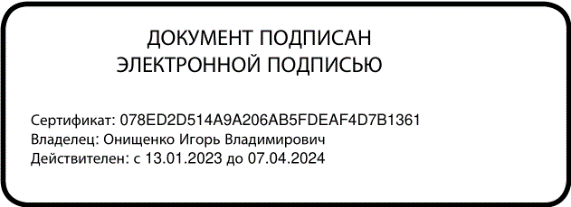 классНазвание модуляОбщее количество часовКоличество часов в неделю4Основы мировых религиозных культур3414Основы православной культуры 3414Основы светской этики341N п/пТемаКоличество часовКонтроль (количество часов)1Введение. Россия – наша Родина.2-2Основы мировых религиозных культур.2723Любовь и уважение к Отечеству. Патриотизм многонационального и многоконфессионального народа России.53ИТОГО:ИТОГО:34 ч5 чN п/пОсновное содержание по темамХарактеристика основных видов деятельности ученика1Введение. Россия – наша Родина-2чРоссия — наша Родина. Культура и религия.Читать и понимать тексты учебника, вести учебный, межкультурный диалог, различать способы и средства познания духовных традиций, оценивать результаты своей работы на уроке , понимать значение духовных традиций народов России в жизни человека, семьи, общества. Осознавать этническую принадлежность и культурную идентичность гражданина России2Основы мировых религиозных культур-27чВозникновение религий. Религии мира и их основатели. Священные книги религий мира. Хранители предания в религиях мира. Добро и зло. Понятие греха, раскаяния и воздаяния. Человек в религиозных традициях мира. Священные сооружения. Искусство в религиозной культуре. Творческие работы учащихся. История религий в России. Религиозные ритуалы. Обычаи и обряды. Паломничества и святыни. Праздники и календари. Религия и мораль. Нравственные заповеди в религиях мира. Милосердие, забота о слабых, взаимопомощь. СемьяСопоставлять и отбирать информацию, полученную из различных источников
(словари, энциклопедии, справочники, электронные диски, сеть Интернет).Самостоятельно формулировать задание: определять его цель, планировать алгоритм его выполнения, корректировать и оценивать работу походу его выполнения. Критично относиться к своему мнению. Уметь взглянуть на ситуацию с иной позиции и договариваться с людьми иных позиций. Ценить и принимать следующие базовые
ценности: «добро», «терпение»,«родина», «природа», «семья», «мир»,«настоящий друг», «справедливость»,«народ»,«национальность» и т.д. Анализировать объекты, явления, факты. Самостоятельно делать выводы, перерабатывать информацию, преобразовывать её, представлять информацию на основе схем, моделей, сообщений. Определять цель деятельности на уроке с помощью учителя и самостоятельно. Участвовать в диалоге; слушать и понимать других, высказывать свою точку зрения на события, поступки.3Любовь и уважение к Отечеству-5чПатриотизм многонационального и многоконфессионального народа России.Долг, свобода, ответственность, труд. Любовь и уважение к Отечеству.Формировать мотивацию. Развивать познавательную инициативу. Самостоятельно формулировать задание: определять его цель, планировать алгоритм его выполнения, корректировать и оценивать работу походу его выполнения. Понимать точку зрения другого. Участвовать в работе группы, распределять роли, договариваться друг с другом. Осваивать личностный смысл учения. Определять
самостоятельно критерии оценивания, давать самооценку. Осознавать свою учебную деятельность и деятельность класса.N п/пТемаКоличество часовКонтроль (количество часов)1Знакомство с новым предметом.3-2Введение в православную культуру.9-3Храм- дом Божий на земле814Православные праздники3-5Духовные ценности православия4-6Жизнь по заповедям72ИТОГО:ИТОГО:34 ч3 чN п/пОсновное содержание по темамХарактеристика основных видов деятельности ученика1Знакомство с новым предметом-3чРоссия — наша Родина. Духовные ценности человечества. Культура и религия.Понимать учебную задачу и стремиться её выполнить. Находить информацию о родном крае. Рассказывать о своей Родине, её национальном достоянии. Актуализировать имеющееся знания о Родине. Отвечать на итоговые вопросы и оценивать свои достижения на уроке.2Введение в православную культуру-9чДуховные ценности человечества. Культура и религия. Колокола. Как христианство пришло на Русь.Жизнь Иисуса Христа.   Библия и Евангелие Библия в христианской культуре.  О душе. Православная молитва.Понимать учебную задачу и стремиться её выполнить. Различать понятия « культура» и « религия», их особенности . Устанавливать взаимосвязи. Работать в паре, заполняя таблицу. Находить информацию в дополнительных источниках. Отвечать на  вопросы и оценивать свои достижения на уроке3Храм- дом Божий на земле-8чПравославный храм.Как вести себя в православном храме.  Православная молитва. Фреска и икона.Отличие иконы от картины.  Образ  Христа  в искусстве. Православные традиции и семейные ценности. Понимать учебную задачу и стремиться её выполнить. Устанавливать взаимосвязь между религиозной ( православной) культурой и поведением людей. Находить информацию в дополнительных источниках: библиотеки, Интернета. Отвечать на итоговые вопросы и оценивать свои достижения на уроке4Православные праздники-3чКалендарный   год   в   православии. Рождество. Крещение.Пасха. Чудо. Таинства.  Христианские заповеди. Актуализировать имеющиеся знания о православных праздниках. Описывать различные явления православной духовной традиции и культуры. Обсуждать полученные знания , работая в группе, в паре. Находить информацию в дополнительных источниках :справочниках, энциклопедиях, использовать ресурсы Интернет.5Духовные ценности православия-4чТаинства.  Христианские заповеди. Совесть. Любовь. Прощение. Понимать учебную задачу и стремиться её выполнить. Различать через поступки людей понятия: добро и зло; учиться уметь прощать; уметь давать оценку своим действиям и поступкам. Обсуждать информацию , работая в паре, группе. Интервьюировать членов семьи по изучаемым вопросам. Моделировать ситуации, анализировать поступки. Отвечать на итоговые вопросы и оценивать свои достижения на уроке6Жизнь по заповедям-7чПрощение. Жизнь преподобного Серафима Саровского. Житие святителя Николая Чудотворца. Жизненный подвиг Сергия Радонежского. Монастыри. Жизнь по заповедям.Жизнь современной Православной Церкви. Знать о заповедях как правилах жизни, которые помогают каждому стать лучше и быть счастливым. «Не гордись, не ленись, не унывай, всех с радушьем принимай» и др. Излагать своё мнение по поводу значения соблюдения заповедей  в жизни человека. Учится приводить примеры явлений православной традиции и светской культуры, сравнивать их.№ п/пНаименование разделов  и темКоличество  часовКонтроль(количество  часов)1Знакомство с новым предметом 2-2Знакомство с основами этики 2-3Этические учения о добродетелях514Этика о нравственном выборе7-5Этика о добродетели справедливости и справедливом государстве 3-6Нравственный закон человеческой жизни 427Этика об отношении людей6-8Как сегодня жить по нравственным законам5-ИТОГО:ИТОГО:34 ч3 ч№ п/пНаименование разделов  и темХарактеристика основных видов деятельности обучающихся1Знакомство с новым предметом -2чРоссия –  наша  Родина. Духовные ценности человечества. Культура. Религии. Знакомятся с общественными нормами нравственности и морали. Знакомятся с историей развития представлений человечества о морали и нравственности. Знакомятся со взаимосвязями между культурой, моральными традициями и поведением людей.2Знакомство с основами этики -2чДиалог о философии и этике. Мораль и нравственность.Знакомятся с основными определениями понятий этики, культуры, морали. Знакомятся со взаимосвязями между культурой, моральными традициями и поведением людей. Анализируют моральные и этические требования, предъявляемые к человеку в светской культуре и различных культурных, в том числе религиозных, традициях. Анализируют важность соблюдения человеком нравственных и моральных норм. Учатся сравнивать явления светской культуры, искусства и различные религиозные традиции. Излагают своё мнение по поводу значения этических норм, норм морали и нравственности в жизни людей, общества. Знакомятся с примерами проявления высокой нравственности в повседневной жизни, в истории, в произведениях литературы и искусства.3Этические учения о добродетелях-5чЧто такое добродетель? Учение Аристотеля о добродетелях. Нравственные качества. Терпение и терпимость. Представление творческих работ по теме.Учатся сравнивать явления светской культуры, искусства и различные религиозные традиции. Излагают своё мнение по поводу значения этических норм, норм морали и нравственности в жизни людей, общества. Знакомятся с примерами проявления высокой нравственности в повседневной жизни, в истории, в произведениях литературы и искусства. Учатся анализировать жизненные ситуации, выбирать нравственные формы поведения, сопоставляя их с нормами разных культурных традиций. Учатся толерантному отношению к представителям разных мировоззрений и культурных традиций. Осуществляют поиск необходимой информации для выполнения заданий. Участвуют в диспутах: учатся слушать собеседника и излагать своё мнение. Готовят сообщения по выбранной теме.4Этика о нравственном выборе-7чСуд над Сократом. Убеждения. Нравственный выбор. Совесть. Долг. Ответственность. Этика о воспитании самого себя. Представление творческих работ по теме.Анализируют важность соблюдения человеком нравственных и моральных норм. Учатся сравнивать явления светской культуры, искусства и различные религиозные традиции. Излагают своё мнение по поводу значения этических норм, норм морали и нравственности в жизни людей, общества. Осуществляют поиск необходимой информации для выполнения заданий. Участвуют в диспутах: учатся слушать собеседника и излагать своё мнение. Готовят сообщения по выбранной теме.5Этика о добродетели справедливости и справедливом государстве-3ч Справедливость. Государство, основанное на справедливости. Государство. Светская этика (экскурсия).Излагают своё мнение по поводу значения этических норм, норм морали и нравственности в жизни людей, общества. Знакомятся с примерами проявления высокой нравственности в повседневной жизни, в истории, в произведениях литературы и искусства. Учатся анализировать жизненные ситуации, выбирать нравственные формы поведения, сопоставляя их с нормами разных культурных традиций. Учатся толерантному отношению к представителям разных мировоззрений и культурных традиций. Осуществляют поиск необходимой информации для выполнения заданий. Участвуют в диспутах: учатся слушать собеседника и излагать своё мнение. Готовят сообщения по выбранной теме.6Нравственный закон человеческой жизни-4ч Нравственный закон. Десять заповедей. Заповеди любви. Любовь – основа жизни. Прощение.Анализируют важность соблюдения человеком нравственных и моральных норм. Учатся сравнивать явления светской культуры, искусства и различные религиозные традиции. Излагают своё мнение по поводу значения этических норм, норм морали и нравственности в жизни людей, общества.7Этика об отношении людей-6чДревнегреческие мыслители о дружбе. Этика об отношении к другим людям и самому себе. Мысли и поступки. Слова и речь. Милосердие. «Золотое правило нравственности». Представление творческих работ по теме.Учатся анализировать жизненные ситуации, выбирать нравственные формы поведения, сопоставляя их с нормами разных культурных традиций. Учатся толерантному отношению к представителям разных мировоззрений и культурных традиций. Осуществляют поиск необходимой информации для выполнения заданий.8Как сегодня жить по нравственным законам-5чНравственные законы в современном мире. Альберт Швейцер. Этическое учение Л.Н.ТолстогоУчатся анализировать жизненные ситуации, выбирать нравственные формы поведения. Учатся толерантному отношению к представителям разных мировоззрений и культурных традиций. Осуществляют поиск необходимой информации для выполнения заданий.  Выполняют  творческие  работы.